CURRICULUM VITAE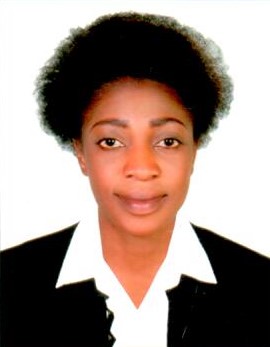 NAME			:            SUSAN EMAIL                 	:     	susan.383273@2freemail.com VISA STATUS 		:	Visit Visa AvailableLocation              	:	Dubai UAELANGUAGES       	: 	ENGLISH/SHONA/SOTHOMARITAL STATUS 	: 	SINGLESEX                        	:	FEMALE POSITION               	:          	SALES REPRESENTATIVENATIONALITY        	:             ZIMBAMBWEANPERSONAL INFORMATIONSeeking for a role as SALES REPRESENTATIVE in your company which can utilize my knowledge and experience to contribute my skills and practical experiences in achieving the organizations goal. Am a Goal driven individual with the ability to deliver accurate and superior services, that cultivate strong business relationships  . Exceptionally innovative individual who loves challenges , excellent team player who thrives on collaborating with diversely talented team members. Ability to work under pressure and resolve issues in a way that propels innovation and growth ,  ability to deliver accurate and superior services that cultivate strong business relationships. Proficient in working challenging and deadline atmosphere independently or as part of a team.PROFESSIONAL EXPERIENCE	1.PRINT LOGISTICS (HARARE ZIMBAMBWE March 2015- April2018)Sales Associate ResponsibilitiesProvided information to customers and helping them choose the best products on the market.Made sure that the store is clean and tidy always.Identified sales opportunities, trends and highlighting them to the Sales Manager.Decision maker upon request from the Manager.Marketed the company and company products through cater logos, flyers, adverts and radio shows.Accurately processing the methods of payment.Set 1 on 1 with company owners and hierarchy to discuss business & partnerships deals to promote our products and ideas.Greeting customers and ascertain what each customer wants or needs without overbearing.Worked in dispatched products to their desired destinatione.g.( national banks , retail shops , beverage companies).Assisted in quality control of products.Innovated brands,ideas and marketing strategies to markets places and moving markets.Worked closely with the graphic designer inorder to make new samples to market our product and over the intense market in the industry.Samsung  (JOINA CITY MALL , HARARE ZIMBAMBWE)<Aug 2013-Jan 2015>Sales RepresentativeResponsibilities:Held presentations to promote the product sales.Prepared and organized seminars for large scale sales in chains of stores.Developed network with end-user, marketing associates and distributors.Responsible for the development of business opportunities and expansion of the product at distributor level.Responsible for products availability, sampling, pricing and sales support and presentation.Provided information to customers and helping them choose the products.MR PRICE CLOTHING BOUTIQUE(CAPE TOWN, SOUTH AFRICA March2011-May2013) SALES ASSOCIATE:Responsibilities:Responsible for the preparing market presentation, advertising store product’s.Responsible for building successful business by communicating and networking with the clientsArranged clothes according to order and uniform and size.Maintained smartness of the floors and products.Assisted customers in handling of products and any inquires upon store products.SKILLS:Excellent communication skills and networking power with good interpersonal skills.Strong negotiation power.Enthusiastic  , self-motivated , active with excellent soft skillsAble to work for long hoursTakes pride in each task.Quick leaner. Computer literate ( MS WORD , POWERPOINT , MS OFFICE)ATTIBUTESHard workerTeam Player Can work and produce under pressureHOBBIESReading novel, watching movies, playing sports especially soccer.EducationICT Systems Support-Certificate	                       -Diploma                                      -Advanced DiplomaCertificate and Diploma in business and accounting studiesAdvanced Level; 2 passes in Business studies and Economics & Communication skillsOrdinary Level ; 8 passes   Including English and Mathematics with a Bin both major subjectsDECLARATION:I hereby declare that all the information furnished above are true and correct to be best of my knowledge and belief.